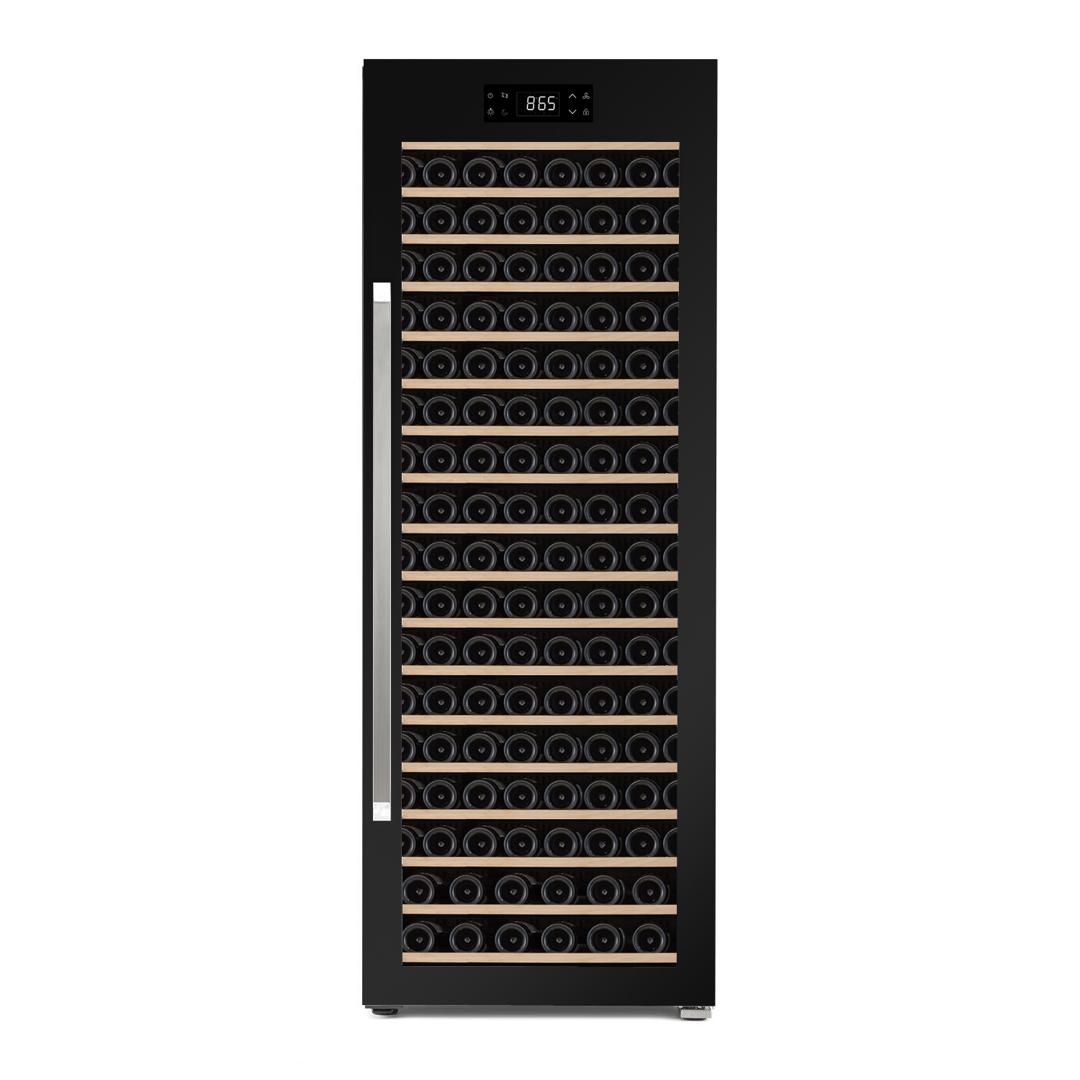 МОДЕЛЬ CP344КОЛЛИЧЕСТВО БУТЫЛОК262ОБЪЕМ (Л)700 ЛОТДЕЛЕНИЯ1ДИСПЛЕЙДАОСВЕЩЕНИЕДАДВЕРИ1ПОЛКИ18 деревоЗАМОКНЕТТЕМПЕРАТУРНЫЙ ДИАПАЗОН5-20 °СРАЗМЕРЫ НЕТТО ШхВхГ  750×1960×750РАЗМЕРЫ БРУТТО ШхВхГ  800×2060×820ВЕС НЕТТО 145 КГ ВЕС БРУТТО 161,83 КГ ЧАСТОТА50-60 ГцПОТРЕБЛЕНИЕ (кВт ч/24 ч)0,543НАПРЯЖЕНИЕ220-240 ВСИСТЕМА ОХЛАЖДЕНИЯКОМПРЕССОРВЛАЖНОСТЬ ВНУТРИ>70 % RH